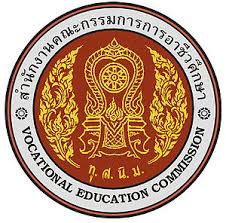 การประเมินผลการดำเนินงานศูนย์บ่มเพาะผู้ประกอบการอาชีวศึกษาของวิทยาลัยเทคนิคสัตหีบนางสาวชุติมา  โชคกนกวัฒนาวิทยาลัยเทคนิคสัตหีบ         สำนักงานคณะกรรมการการอาชีวศึกษา  กระทรวงศึกษาธิการการประเมินผลการดำเนินงานศูนย์บ่มเพาะผู้ประกอบการอาชีวศึกษาของวิทยาลัยเทคนิคสัตหีบนางสาวชุติมา  โชคกนกวัฒนาวิทยาลัยเทคนิคสัตหีบ     สำนักงานคณะกรรมการการอาชีวศึกษา  กระทรวงศึกษาธิการ     ปีการศึกษา 2564ชื่อเรื่อง 	 :  การประเมินผลการดำเนินงานศูนย์บ่มเพาะผู้ประกอบการอาชีวศึกษา                    ของวิทยาลัยเทคนิคสัตหีบชื่อผู้ประเมิน :  นางสาวชุติมา    โชคกนกวัฒนาสถานศึกษา	 :  วิทยาลัยเทคนิคสัตหีบปีที่ศึกษา     :   2564บทคัดย่อ	การศึกษาครั้งนี้มีวัตถุประสงค์เพื่อ1)ศึกษาผลการปฏิบัติงานในหน้าที่ครูที่ปรึกษาธุรกิจศูนย์บ่มเพาะผู้ประกอบการอาชีวศึกษา ของวิทยาลัยเทคนิคสัตหีบ 2)ประเมินผลการดำเนินงานศูนย์บ่มเพาะผู้ประกอบการอาชีวศึกษา ของวิทยาลัยเทคนิคสัตหีบ และ3)ศึกษาปัญหาอุปสรรค และข้อเสนอแนะสำหรับการพัฒนาการดำเนินงานศูนย์บ่มเพาะผู้ประกอบการอาชีวศึกษา ของวิทยาลัยเทคนิคสัตหีบ เครื่องมือที่ใช้ในการเก็บรวบรวมข้อมูลครั้งนี้ เป็นแบบสอบถามที่ผู้ประเมินสร้างขึ้นแบ่งออกเป็น 3 ตอน คือ ตอนที่ 1 สถานภาพของผู้ตอบแบบสอบถาม ซึ่งเป็นแบบสอบถามแบบตรวจสอบรายการ ตอนที่ 2 ข้อคำถามความคิดเห็นเกี่ยวกับการดำเนินงานศูนย์บ่มเพาะผู้ประกอบการอาชีวศึกษา ซึ่งเป็นแบบมาตราส่วนประมาณค่า 5 ระดับ ตามวิธีของลิเคิร์ท จำนวน 30 ข้อ แบ่งออกเป็น 2 ด้าน คือ ด้านการปฏิบัติงานในหน้าที่ครูที่ปรึกษาธุรกิจ จำนวน 20 ข้อ และด้านการดำเนินงานศูนย์บ่มเพาะผู้ประกอบการอาชีวศึกษา จำนวน 10 ข้อ ตอนที่ 3 ข้อคำถามเกี่ยวกับปัญหาอุปสรรค และข้อเสนอแนะเกี่ยวกับการการดำเนินงานศูนย์บ่มเพาะผู้ประกอบการอาชีวศึกษา ของวิทยาลัยเทคนิคสัตหีบ ซึ่งเป็นคำถามปลายเปิด ซึ่งมีค่าอำนาจจำแนกรายข้อตั้งแต่ .36 ถึง .64  และค่าความเชื่อมั่นทั้งฉบับเท่ากับ .84 การวิเคราะห์ข้อมูลเชิงปริมาณโดยใช้ร้อยละ ค่าเฉลี่ย  ส่วนเบี่ยงเบนมาตรฐาน  การวิเคราะห์ข้อมูลเชิงคุณภาพใช้การวิเคราะห์เนื้อหาด้วยการจัดอันดับความถี่ เพื่อหาค่าฐานนิยมและนำเสนอเป็นความเรียง 	ผลการศึกษาพบว่า		1. ผลการปฏิบัติงานในหน้าที่ครูที่ปรึกษาธุรกิจศูนย์บ่มเพาะผู้ประกอบการอาชีวศึกษา ของวิทยาลัยเทคนิคสัตหีบ พบว่า โดยรวมอยู่ในระดับมากที่สุด ( = 4.51, = 0.70) และข้อที่มีผลการปฏิบัติมากที่สุดคือข้อที่ 14 เข้าร่วมศึกษาดูงานที่สอดคล้องกับธุรกิจ และข้อที่ 18 แสดงการบันทึกรายรับ - รายจ่าย พร้อมหลักฐานเป็นปัจจุบัน ( = 4.96, = 0.19) อยู่ในระดับมากที่สุด    2. ผลการประเมินการดำเนินงานศูนย์บ่มเพาะผู้ประกอบการอาชีวศึกษา ของวิทยาลัยเทคนิคสัตหีบ พบว่า โดยรวมอยู่ในระดับมากที่สุด ( = 4.64,= 0.70) และข้อที่มีผลการประเมินมากที่สุดคือ ข้อที่ 4 มีแผนภูมิโครงสร้างการบริหารงานศูนย์ฯ และข้อที่ 6 มีความด้านวัสดุ อุปกรณ์ ครบถ้วน ( = 4.96,= 0.19) อยู่ในระดับมากที่สุด    3. ปัญหาอุปสรรคเกี่ยวกับการดำเนินงานศูนย์บ่มเพาะผู้ประกอบการอาชีวศึกษา ของวิทยาลัยเทคนิคสัตหีบ โดยประเด็นที่เป็นปัญหาที่มากที่สุดคือ งบประมาณที่ได้รับจัดสรรไม่เพียงพอกับจำนวนผู้เรียนทำให้ดำเนินการการฝึกทักษะได้เพียงบางส่วนข้อเสนอแนะสำหรับการพัฒนาการดำเนินงานศูนย์บ่มเพาะผู้ประกอบการอาชีวศึกษา ของวิทยาลัยเทคนิคสัตหีบ  โดยข้อที่มีความถี่มากที่สุดคือควรปรับปรุง ซ่อมแซมศูนย์บ่มเพาะให้เป็นสำนักงาน และแหล่งเรียนรู้ด้านการฝึกทักษะการเป็นผู้ประกอบการ